RAWALPINDI MEDICAL UNIVERSITY, RAWALPINDI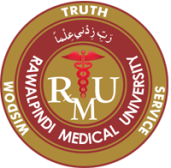 REQUEST FORM FOR JOURNALS SUBSCRIPTION AT RMU MAIN CAMPUS LIBRARYName of Department:Signature with Stamp Librarian RMU Main Campus.    				                                           Signature with Stamp Head of Department Chairman Library 					         Library Incharge /Library Affair				                   Library Committee MemberRecommended/Not RecommendedVice ChancellorS.No Name of  Journals Place & PublisherQtyYear Quarterly Monthly Annual Hard Copy E. Journals Amount  010203